MEDIA ADVISORY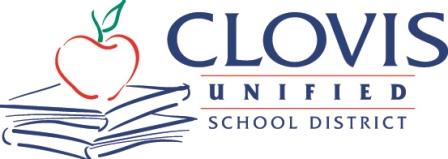 Corrine Folmer, Ed.D., Superintendent1450 Herndon, Clovis, CA 93611-0599
(559) 327-9000 Oct. 12, 2023For Immediate ReleaseContact: Chief Communication Officer Kelly Avants, APR 
Phone: 559-327-9092  	Email: kellyavants@cusd.comClovis Unified breaks ground Oct. 17 on district’s sixth high school and intermediate school: The Terry P. Bradley Educational CenterClovis Unified School District is breaking out the hardhats and golden shovels for a groundbreaking celebration Oct. 17 to mark the official start of construction on its next comprehensive educational center. The Terry P. Bradley Educational Center will be home to the future Clovis South High School and a yet-to-be-named intermediate school that will have a phased opening starting Fall 2025.Student performers and honored guests will attend the event as will center namesake Terry P. Bradley, Ed.D., who served the district for 34 years in several business and financial roles that culminated in his superintendency from 2002 to 2009. His legacy of fiscal responsibility while still building first-class facilities and his dedication to doing what’s best for students remain guiding principles throughout the district.Planned speakers include Superintendent Corrine Folmer, Ed.D., Governing Board President David DeFrank, new Clovis South Area Superintendent Stephanie Hanks, Ed.D., and Dr. Bradley. The Bradley Center will have a few new features among Clovis Unified schools, like putting its main support resources in one building – administration, nursing, library –that will serve both schools. It will also have the district’s first sunken football field and gymnasium.“This is an exciting time in Clovis Unified as we mark the beginning of an entirely new school area anchored by this center,” said Hanks. “It’s also a wonderful tribute to Dr. Bradley, a district leader whose expertise with finances and facilities helped shape our district into what it is today. We will honor him in years to come by remaining focused on our core values of putting students first, valuing our employees and enhancing our community partnerships.”Located in the burgeoning southeast corner of the district at the Highland and Clinton avenues alignment, the educational center will ease current overcrowding at schools in that area and provide space for expected future student enrollment growth. School attendance boundaries have yet to be developed, and public meetings and discussions on those will begin in January. (See cusd.com for updates.)WHAT:                  Terry P. Bradley Education Center Groundbreaking CeremonyWHEN:                 9:30 a.m., Oct. 17WHERE:               Leonard Avenue just north of McKinley AvenueCONTACT:            CUSD Chief Communications Officer Kelly Avants                              559-217-5138 mobile; 559-327-9092 office; kellyavants@cusd.com+++